В ходе заседания федеральной рабочей группы по подготовке предложений в национальный план по восстановлению экономики и нормализации деловой жизни секретарь Генсовета партии Андрей Турчак предложил продлить обеспечение педагогов и нуждающихся семей техникой для онлайн-учебы.

«Оно не должно заменить очное. При этом надо сделать все процедуры дистанционного обучения четкими и понятными для каждого участника, максимально упростить работу наших учителей, освободить их от излишней бумажной и бюрократической работы. И, конечно, надо также совершенствовать оплату труда учителей. Партия будет этого добиваться», – считает Турчак.

Напомним, с начала пандемии в рамках совместного проекта «Единой России», Минпросвещения и Агентства стратегических инициатив «Помоги учиться дома» школьникам и педагогам уже передали порядка 250 тыс. ноутбуков и планшетов для удаленной учебы.

Ранее Председатель партии Дмитрий Медведев отметил, обращения по данному вопросу продолжают поступать..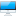 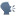 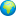 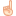 #ЕР63 #ЕРпомогает #БудьДома